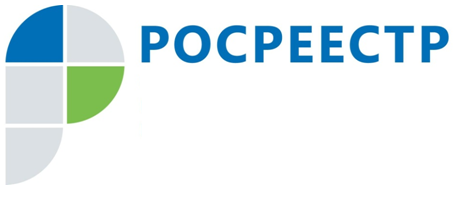 Более двух тысяч смолян обратились 
за землеустроительными документамиУправление Росреестра по Смоленской области (Управление) осуществляет деятельность по ведению государственного фонда данных, полученных 
в результате проведения землеустройства (ГФДЗ) и обеспечивает заявителей  материалами и данными в рамках ведения ГФДЗ.За 2018 год в Управление поступило 2230 обращений о предоставлении сведений ГФДЗ, включая сведения о значениях координат и высот пунктов государственной геодезической сети. Каждый запрос обработан и по результатам обработки заявителю предоставлены запрашиваемые материалы ГФДЗ 
или подготовлено обоснованное уведомление об отказе в предоставлении сведений. Всего выдано и заверено 2546 копий материалов, хранящихся в ГФДЗ, 
и их фрагментов.Систематическое наполнение фонда материалами обеспечивает потребителей актуальными сведениями, необходимыми для реализации задач 
в сфере землеустройства, мониторинга состояния и использования земель. За 2018 год Управлением принято материалов в ГФДЗ – 124 единицы. Контакты для СМИПресс-служба Управления Росреестра по Смоленской областиE-mail: 67_upr@rosreestr.ruwww.rosreestr.ruАдрес: 214025, г. Смоленск, ул. Полтавская, д. 8